Жили когда-то в замке Ламот граф и графиня, безмерно богатые и столь же щедрые. У этих добрых людей был только один сын, прекрасный как солнце, надежный как золото, сильный и смелый как Самсон. И вот наступил день, когда молодой граф поцеловал отца и мать и вскочил на своего могучего крылатого коня.— Прощайте, отец мой, прощайте, мать моя. Сегодня мне минуло двадцать лет. Я еду на войну служить королю Франции.— Прощай, дружок. Храни тебя господь и пресвятая дева Мария!Крылатый конь молнией взвился под облака.Три года служил французскому королю молодой граф. Он командовал на войне полком Золотых Драгун, а когда мир был заключен, отправился разыскивать короля в Лувре.— Здравствуйте, король Франции.— Здравствуй, Золотой Драгун. Что скажешь?— Король Франции, мир заключен. Я хочу возвратиться к отцу и матери в замок Ламот. Если я вам опять понадоблюсь, позовите меня. Я не заставлю себя ждать.— Золотой Драгун, поезжай домой в замок Ламот. Возвращайся к родителям и передай им от меня поклон.— Спасибо, король Франции. Я сделаю так, как вы сказали.Золотой Драгун вышел из Лувра и вскочил на своего могучего коня-летуна, который молнией понесся сквозь тучи.К полуночи всадник при свете луны увидел вдали замок Ламот.Золотой Драгун натянул поводья, и крылатый конь, как орел, стал медленно кружить над мостом через ручей Лоз, между Лектуром и замком Ламот.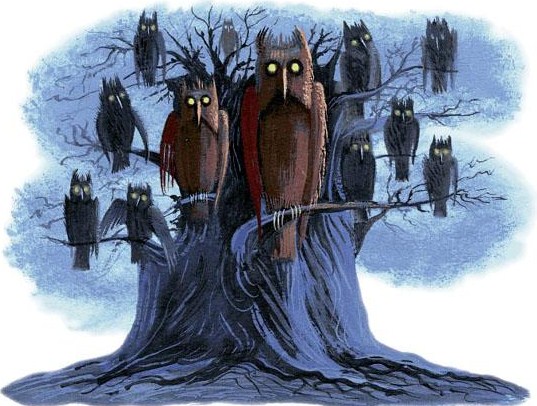 — Вот обрадуются мои добрые отец и мать, когда я разбужу их!В эту минуту Золотой Драгун услыхал внизу стоны:— О боже мой! Боже мой!У дороги, одна-одинешенька, сидела девушка в белом платье и плакала горючими слезами.— Красавица, что вы делаете здесь одна у дороги и отчего плачете горючими слезами?— Золотой Драгун, я недаром плачу горючими слезами. Меня против воли обещали отдать в жены Духу Ночи. Потому я бежала из отцовского замка. Но от захода до восхода солнца Дух Ночи имеет большую власть на земле. И он еще до рассвета заберет меня.Золотой Драгун сошел с коня.— Красавица, не плачьте так. Я три года служил королю Франции на войне и ни разу не встречал человека сильнее и смелее меня. Мы сейчас поедем в замок моего отца. Там вас никто не тронет. Красавица, я берусь избавить вас от брака с Духом Ночи. Подождите меня здесь и ничего не бойтесь. Я только напою коня в ручье Лоз.— Золотой Драгун, я буду ждать вас.Золотой Драгун спустился к ручью и напоил своего крылатого коня. Когда конь и всадник снова поднялись над дорогой, девушки там больше не было.— Матерь божья! Дух Ночи похитил у меня красавицу. Матерь божья, где же она?Тут заговорил могучий крылатый конь:— Золотой Драгун, любишь ты меня?— Да, мой добрый конь, я люблю тебя. Не одну службу сослужил ты мне и не раз на войне выручал из беды.— Золотой Драгун, если ты любишь меня, ложись под этим дубом и спи, а я постерегу тебя. Спи, пока я тебя не разбужу. Тогда ты узнаешь, где твоя красавица и Дух Ночи.Золотой Драгун лег под дубом и заснул. Конь стоял над ним как часовой. А в ветвях дуба совы и филины справляли свой шабаш и болтали между собой:— Угу! Угу! Ш-ш, ш-ш, ш-ш!Конь понимал язык этих птиц, которым известно все, что происходит по ночам. Он лег на землю, притворился спящим и насторожил уши.А на верхушке дуба совы и филины все болтали:— Угу! Угу! Ш-ш, ш-ш, ш-ш! Дух Ночи поймал свою невесту. Угу! Угу! Ш-ш! Ш-ш! Дух Ночи запер свою невесту в домике среди Рамьерского леса, около Волчьего ключа. Угу! Угу! Ш-ш! Ш-ш! Ш-ш!Крылатый конь разбудил своего господина.— Довольно спать, Золотой Драгун. Скорее садись ко мне на спину. Я знаю, где твоя красавица и Дух Ночи.Могучий конь взмахнул крыльями и мигом перенес своего господина в Рамьерский лес, к домику у Волчьего ключа.Золотой Драгун вытащил саблю из ножен и без страха и колебаний постучал в дверь. Тук! Тук!Никто не отозвался.Тогда Золотой Драгун сильным ударом ноги вышиб дверь.— Здравствуй, Дух Ночи. Сейчас же отдай мне мою невесту.— Золотой Драгун, она тебе не достанется. Хочешь, сразимся с тобой?Дух Ночи схватился за саблю, и они начали драться. Наконец Золотой Драгун повалил противника на землю.— Золотой Драгун, ты сильнее меня. И все же ты не можешь меня убить. Мне суждено жить до дня Страшного суда, потом умереть и не воскреснуть. Слушай. Посади девушку на своего коня, сам садись впереди и уезжай с ней. До рассвета я имею власть мучить вас обоих. Если ты вымолвишь хоть одно слово или обернешься к своей милой, я унесу ее, и не видать тебе ее никогда, никогда!— Дух Ночи, пусть будет так.Золотой Драгун посадил красавицу позади себя, и могучий конь молнией полетел над землей. Но Дух Ночи уселся за спиной бедной девушки. Он кусал ее до крови и страшно тряс.— Золотой Драгун, я падаю! Я падаю!— Не бойтесь, красавица. Держитесь обеими руками за перевязь моей сабли.— Золотой Драгун, я падаю! Я падаю! Золотой Драгун обернулся.— Матерь божья! Дух Ночи унес мою милую. Матерь божья, где она?Тут заговорил опять крылатый конь:— Золотой Драгун, любишь ты меня?— Да, могучий мой конь, люблю. Не одну службу сослужил ты мне, не раз на войне выручал из беды.— Золотой Драгун, если любишь меня, поклянись спасением своей души, что никогда не променяешь меня ни на какого другого коня. Клянись, что никогда не продашь меня ни за золото, ни за серебро.— Крылатый мой конь, клянусь тебе в этом своей душой.— Золотой Драгун, теперь, когда ты поклялся, сойди на землю. Ложись под этот дуб и спи, а я постерегу тебя. Спи, пока я не разбужу тебя. Тогда ты узнаешь, где твоя красавица и Дух Ночи.Золотой Драгун лег под дубом и уснул. А могучий конь стоял на страже. В ветвях дуба совы и филины справляли свой шабаш и переговаривались между собой, так как ночь еще не миновала.— Угу! Угу! Ш-ш, ш-ш, ш-ш!Крылатый конь понимал язык этих птиц, которым известно все, что происходит по ночам. Он лег на землю, притворился спящим и навострил уши.На вершине дуба совы и филины справляли свой шабаш и болтали, так как ночь еще не прошла.— Угу! Угу! Ш-ш! Ш-ш! Ш-ш! Дух Ночи опять унес свою невесту. Угу! Угу! Ш-ш! Ш-ш! Ш-ш! Дух Ночи запер свою невесту в башне, в башне из золота и серебра, на вершине утеса, среди большого-большого моря. Угу! Угу! Ш-ш! Ш-ш! Ш-ш!Тут конь разбудил своего хозяина.— Довольно спать, Золотой Драгун. Скорее садись ко мне на спину. Я знаю, где твоя милая и Дух Ночи.На другой день, с первым ударом часов, возвещавших полночь, Золотой Драгун был у ворот башни из золота и серебра, стоявшей на вершине скалы посреди далекого моря.Золотой Драгун вытащил саблю из ножен и без колебаний и страха постучал в ворота. Тук! Тук!Никто не отзывался.Тогда Золотой Драгун сильным ударом ноги вышиб ворота.— Здравствуй, Дух Ночи. Отдай мне сейчас же мою невесту.— Золотой Драгун, не видать тебе твоей невесты! Давай померяемся силами!Дух Ночи вынул саблю, и они начали драться. Наконец Золотой Драгун повалил противника на землю.— Золотой Драгун, ты сильнее меня. Но убить меня ты не можешь. Я умру только в день Страшного суда, и мне не суждено воскреснуть. Слушай. Посади девушку на коня позади себя и уезжай с ней. Пока не рассветет, я имею власть мучить вас. Если ты скажешь хоть единое слово, если обернешься к своей милой, я унесу ее, и ты не найдешь ее больше никогда, никогда!— Дух Ночи, пусть будет так.Золотой Драгун посадил девушку на коня позади себя, и могучий конь молнией полетел среди туч. А Дух Ночи уселся за спиной бедной девушки. Он кусал ее до крови и страшно тряс. Но она ни разу не вскрикнула.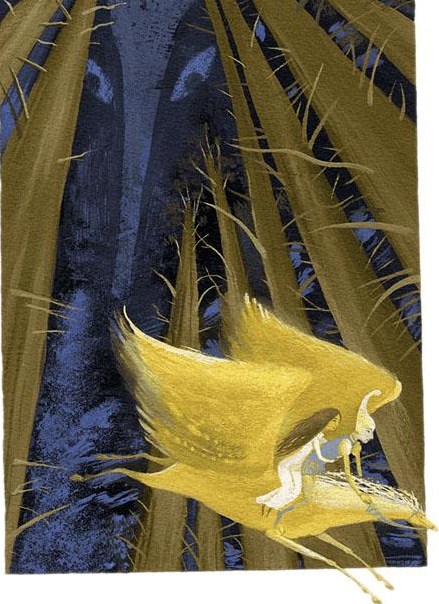 Дух Ночи понял, что теряет даром время. Он схватился за саблю, чтобы нанести Золотому Драгуну удар в спину.— Золотой Драгун, — закричала девушка, — Золотой Драгун, берегись!Золотой Драгун обернулся.— Матерь божья! Дух Ночи опять унес мою милую! Матерь божья, где она?Тут заговорил могучий крылатый конь:— Золотой Драгун, любишь ты меня?— Люблю, мой крылатый конь. Не одну службу сослужил ты мне и не раз выручал из беды на войне. Я поклялся, что никогда не променяю тебя на другого коня. Я поклялся своей душой, что никогда не продам тебя ни за серебро, ни за золото.— Золотой Драгун, ложись под этим дубом и спи, а я постерегу тебя. Спи, пока я тебя не разбужу. Тогда ты узнаешь, где твоя милая и Дух Ночи.Золотой Драгун лег под дубом и уснул. А могучий конь стоял на страже. В ветвях дуба совы и филины справляли свой шабаш и болтали между собой:— Угу! Угу! Ш-ш! Ш-ш! Ш-ш!Конь понимал язык этих птиц, которым известно все, что происходит ночью. Он лег на землю, притворился спящим и насторожил уши.На верхушке дуба совы и филины справляли свой шабаш и болтали, так как ночь еще не прошла:— Угу! Угу! Ш-ш! Ш-ш! Дух Ночи опять утащил свою невесту. Угу! Угу! Ш-ш! Ш-ш! Дух Ночи держит свою невесту в плену, далеко, очень далеко, на самом дальнем краю звезды, что посреди созвездия Трех Дев . Он держит ее взаперти в башне из железа и стали. Угу! Угу! Ш-ш! Ш-ш!Тут крылатый конь разбудил Золотого Драгуна.— Золотой Драгун, довольно спать. Скорее садись ко мне на спину. Я знаю, где твоя милая и Дух Ночи.С восходом солнца Золотой Драгун сошел с коня у ворот постоялого двора в Бордо. Тогда конь заговорил:— Золотой Драгун, любишь ли ты меня?— Да, я люблю тебя, мой крылатый конь. Не одну службу сослужил ты мне и не раз выручал из беды на войне. Я поклялся, что никогда не променяю тебя на другого коня и не продам ни за золото, ни за серебро.— Золотой Драгун, поклянись же мне, что до самой моей смерти, сколько бы я ни ел, у меня всегда будет вдоволь отрубей и овса.— Мой могучий конь, клянусь тебе в том своей душой.— Хорошо. Теперь, Золотой Драгун, прикажи конюхам принести для меня семь мешков овса и держать наготове столько воды, сколько мне потребуется. Через час мы с тобой пустимся в далекий путь. А пока я буду набивать себе брюхо, ты сбегай в город, купи у сапожника фунт смолы, у ювелира — золотую иглу и мчись во весь дух обратно.Сказано — сделано. И вот через час крылатый конь молнией взвился под облака.Когда пробило полночь, Золотой Драгун был уже на самом дальнем краю звезды в созвездии Трех Дев. Он очутился у ворот башни из железа и стали.Тогда он вытащил саблю и постучал без колебаний и страха.Тук! Тук! Никто не отзывался.Сильным ударом ноги Золотой Драгун вышиб ворота.— Здравствуй, Дух Ночи. Верни мне мою милую.— Золотой Драгун, она не будет твоей. Сразимся! Оба схватились за сабли и вступили в бой. НаконецЗолотой Драгун повалил противника на землю.— Золотой Драгун, ты сильнее меня. Но тебе меня не убить. Я умру только в день Страшного суда, и мне не суждено воскреснуть. Слушай. Посади девушку за собой, и уезжайте на твоем коне. До рассвета мне дана власть мучить вас. Скажи только слово или обернись к твоей милой — и я унесу ее, и тебе больше никогда не увидеть ее!— Дух Ночи, пусть будет так. Тут заговорил крылатый конь:— Золотой Драгун, передай девушке фунт смолы и золотую иглу.— Мой могучий конь, я сделал это.— Хорошо. Красавица, возьми смолу и замажь хорошенько уши Золотому Драгуну.— Готово, крылатый конь!— Хорошо. А теперь, красавица, вырви волосок из моего хвоста. Вдень его в иглу и зашей рот Золотому Драгуну.— Готово, крылатый конь!— Хорошо. Скорее в путь. Теперь пускай приходит Дух Ночи!Золотой Драгун посадил девушку у себя за спиной, и могучий конь полетел под облаками как молния. Дух Ночи уселся позади бедной девушки. Он кусал ее до крови и страшно тряс. Но девушка не кричала.Тогда Дух Ночи понял, что теряет напрасно время, и вытащил саблю, чтобы ударить Золотого Драгуна в спину. Но девушка и тут не вскрикнула.Дух Ночи увидел, что теряет даром время, и призвал на помощь всех чертей ада.— Золотой Драгун, — закричала девушка, — Золотой Драгун, берегись!Она могла кричать сколько душе угодно. У Золотого Драгуна уши были замазаны смолой, рот зашит. Так до восхода солнца он, не оборачиваясь, боролся с Духом Ночи и всеми чертями ада. Но с первым лучом зари злые духи исчезли, рассеялись как туман, а могучий конь остановился у ворот замка Ламот. Девушка мигом вынула смолу из ушей своего милого и разрезала волос, которым был зашит его рот. Золотой Драгун взял ее за руку и повел к родителям.— Здравствуйте, отец и мать. Вот та, которую я хочу взять в жены. Если вы скажете «нет», я уеду в Святую землю и постригусь в монахи. Вы не увидите меня больше никогда, никогда.— Дружок, мы не хотим, чтобы ты стал монахом и уехал в Святую землю. Женись на твоей невесте, и живите счастливо вместе с нами.Их обвенчали в то же утро, и они жили долго и счастливо.Золотой Драгун не забыл клятвы, которую дал своему могучему коню: никогда он не соглашался променять его на другого или продать за золото и серебро. И до самой смерти было у коня всегда вволю и отрубей, и сена, и овса.